FORMULARZ OFERTY Przedmiot zamówienia:  Zamieszczenie pięciu artykułów sponsorowanych na portalach internetowych na potrzeby Muzeum Górnictwa Węglowego w Zabrzu.Nazwa i adres ZAMAWIAJĄCEGO:Muzeum Górnictwa Węglowego w Zabrzu, ul. Georgiusa Agricoli 2, 41-800 Zabrze Sprawę prowadzi: …………………………………..e – mail: oferty@muzeumgornictwa.pl. Dane dotyczące Wykonawcy:2.Oferta cenowa: Oferuję wykonanie przedmiotu zamówienia za kwoty:cenę brutto:……………………………………………………… PLNsłownie brutto: ………………………………………………………………………….. PLNcenę netto: ………………………………………podatek VAT ……………………………… PLN stawka podatku ………..…%,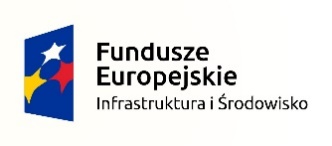 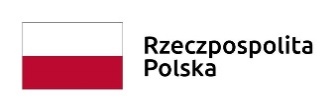 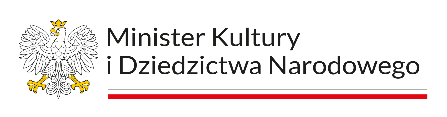 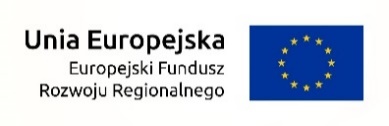 Projekt pn. „Rewitalizacja i udostępnienie poprzemysłowego Dziedzictwa Górnego Śląska” współfinansowany przez Unię Europejską z Europejskiego Funduszu Rozwoju Regionalnego w ramach Programu Operacyjnego Infrastruktura i Środowisko na lata 2014-20202.1 Wybór oferty prowadzić będzie do powstania u Zamawiającego obowiązku podatkowego w zakresie następujących towarów/ usług: brak2.2 Wartość ww. towarów lub usług bez kwoty podatku wynosi: ……………………………………………Punkt 2.1. wypełnić, o ile wybór oferty prowadziłby do powstania u Zamawiającego obowiązku podatkowego zgodnie z przepisami o podatku od towarów i usług, w przeciwnym razie pozostawić niewypełnione3.Termin realizacji zamówienia: do 15 grudnia 2023r. 4.Oświadczam, że: zapoznałem się z opisem przedmiotu zamówienia i nie wnoszę do niego zastrzeżeń; przedmiot oferty jest zgodny z przedmiotem zamówienia;kwota, o której mowa w pkt. 1 ma charakter ryczałtowy i obejmuje wszelkie koszty i czynności Wykonawcy związane z realizacją przedmiotu umowy, i nie będzie podlegać waloryzacji*;w razie wybrania naszej oferty zobowiązujemy się do podpisania umowy na warunkach zawartych w zapytaniu ofertowym, w miejscu i terminie określonym przez Zamawiającego;Zapoznałam/zapoznałem się z klauzulą informacyjną dotyczącą ochrony danych osobowych, zamieszczoną w rozeznaniu cenowym;Uwaga. Punkt ma zastosowanie jeśli Wykonawca jest osobą fizyczną lub osobą fizyczną prowadząca działalność gospodarczą lub działa przez pełnomocnika będącego osobą fizyczną lub członków organu zarządzającego będących osobami fizycznymwypełniłam/wypełniłem - w imieniu Zamawiającego - ciążący na nim obowiązek informacyjny - przewidziany w art 13 lub art. 14 Rozporządzenia Parlamentu Europejskiego i Rady (UE) 2016/679 z dnia 27 kwietnia 2016 r. w sprawie ochrony osób fizycznych w związku z przetwarzaniem danych osobowych i w sprawie swobodnego przepływu takich danych oraz uchylenia dyrektywy 95/46/WE— RODO (Dz. Urz. UE L 2016, Nr 119, s. 1) -- wobec osób fizycznych i osób fizycznych prowadzących działalność gospodarczą i pełnomocników będących osobami fizycznymi i członków organów zarządzających będących osobami fizycznymi od, których dane osobowe bezpośrednio lub pośrednio pozyskałem w celu złożenia oferty i dane te przedłożyłem wraz z ofertą.Uwaga: W przypadku, gdy Wykonawca nie przekazuje danych osobowych innych niż swoje lub zachodzi wyłączenie stosowania obowiązku informacyjnego, stosownie do art. 13 ust. 4 lub art. 14 ust. 5 RODO, niniejszy podpunkt nie mą zastosowania.Projekt pn. „Rewitalizacja i udostępnienie poprzemysłowego Dziedzictwa Górnego Śląska” współfinansowany przez Unię Europejską z Europejskiego Funduszu Rozwoju Regionalnego w ramach Programu Operacyjnego Infrastruktura i Środowisko na lata 2014-20205.Niżej podaną część/zakres zamówienia, wykonywać będą w moim imieniu podwykonawcy:6. Ofertę niniejszą składam na ……..... kolejno ponumerowanych stronach.7. Załącznikami do niniejszego formularza stanowiącymi integralną część oferty są:..........................................................................................................................................*) niepotrzebne skreślić................................ dn. ...............................                                                                                                                                                 ......................................................                                                                                                                                                  podpis(y)  i pieczęcie osób upoważnionych                                                                                                                                                    do reprezentowania WykonawcyProjekt pn. „Rewitalizacja i udostępnienie poprzemysłowego Dziedzictwa Górnego Śląska” współfinansowany przez Unię Europejską z Europejskiego Funduszu Rozwoju Regionalnego w ramach Programu Operacyjnego Infrastruktura i Środowisko na lata 2014-2020Nazwa (firma) Wykonawcy1Nazwa (firma) Wykonawcy1Adres WykonawcyAdres WykonawcyNr REGON / NIPTelefon Telefon E-mailNr REGON / NIPPoniższe dane podaję dobrowolnie, w celu usprawnienia kontaktu z Zamawiającym w zakresie prowadzonego postępowaniaPoniższe dane podaję dobrowolnie, w celu usprawnienia kontaktu z Zamawiającym w zakresie prowadzonego postępowaniaPoniższe dane podaję dobrowolnie, w celu usprawnienia kontaktu z Zamawiającym w zakresie prowadzonego postępowaniaLp.Część zamówienia Nazwa (firma) podwykonawcy (o ile są znane)  